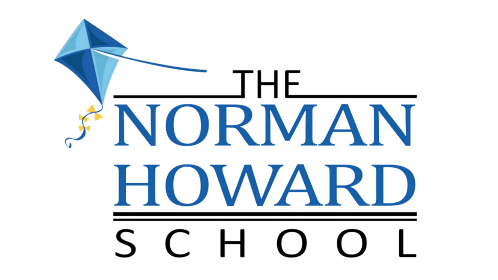 7th Grade Supply ListPlease bring the following items to school to ensure a successful and organized year.ELA2 inch binder1 pack of dividersMATH1 pack of dividersTexas Instrument Scientific Calculator Model: TI-30XS Multiview (no substitutions)1 pack of loose leaf paper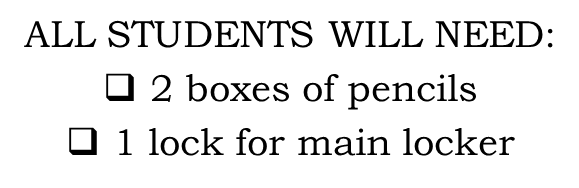 Box of pencilsSmall pack of pencil top erasers3 Ring Binder- 2 inch SCIENCE1 inch binder (for new students only)1 pack of dividersSOCIAL STUDIES1 pocket folderHighlighters1 composition notebookSTRATEGIES1 pocket folder with 3-hole centerWRITING1 inch binder1 pack of 25 plastic page protectors1 pair of ear buds to be kept in classHOMEROOM (to be given to advisor)3 boxes of tissuePHYSICAL EDUCATIONAppropriate shorts/sweatpants, T-shirt (different than those worn to school)Sneakers (NO hiking boots, platform shoes, or loafers)Deodorant/AntiperspirantLock for Physical Education LockerOPTIONAL SUPPLIESColored Pencils/MarkersIndex Cards (3x5)Soft pencil case for carrying writing implements from class to classPHOTOSD Memory Card 8GBImportant Notes-Please pre-label binders for classes-Additional items may be requested in September when classes are finalized-Middle School Students WILL NOT be allowed to carry backpacks from class to class. Backpacks and jackets must remain in student lockers.